Практическая работа«Создание рисунка в среде программы Paint»Выполнив данную практическую работу, вы научитесь:Познакомитесь с простейшим стандартным графическим редактором ОС Windows MS Paint.Создавать простейший рисунок, используя графические примитивы и встроенные инструменты графического редактора Paint.Рассмотрим инструменты, которые предоставляет нам Paint (В качестве наглядного пособия используется презентация «Общая характеристика графических редакторов» : Выделение и Выделение произвольной области – выделяют весь рисунок или его фрагмент, для последующих операций. Ластик/Цветной ластик – стирает либо все подряд (Ластик), либо только выбранный цвет. Заливка – закрашивает выбранным цветом замкнутый участок рисунка. Выбор цветов – позволяет уточнить тот или иной цвет в рисунке. Масштаб – позволяет увеличить или уменьшить рисунок. Карандаш – имитирует карандаш любого цвета. Кисть – имитирует кисть любого цвета и формы. Распылитель (аэрозольный балончик) – имитирует распылитель любого цвета. Надпись – позволяет вводить текст, который затем становится рисунком. Линия, Кривая линия – позволяет рисовать прямые линии (Линия), и кривые (Кривая линия). Прямоугольник, Многоугольник, Эллипс, Скругленный прямоугольник – эти инструменты позволяют рисовать соответствующие фигуры любого цвета и размера.Чтобы воспользоваться инструментом, необходимо щелкнуть мышкой по значку с инструментом, затем перевести курсор мышки на поле для рисования, нажать и удерживать левую кнопку мышки. Инструмент выбирается щелчком левой кнопки мыши по изображению инструмента (значку). Признак выбранного инструмента — «утопленная» кнопка с его изображением.Задание 1. Научитесь наносить изображение инструментами.Выберите инструмент Кисть . Выберите инструмент Карандаш . Как узнать, какой инструмент выбран?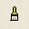 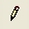 Выбранным инструментом нарисуйте на рабочем поле небольшой контурный рисунок — цветок, машинку. При рисовании отдельных линий меняйте цвета в палитре.            Работа инструментами по нанесению или стиранию изображения выполняется мышью с              нажатой кнопкой.Выберите инструмент Ластик.  Сотрите на рисунке неудачные линии и попробуйте нарисовать их лучше.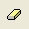 Задание 2. Нарисуйте картинки, подобные представленным здесь, и раскрасьте их.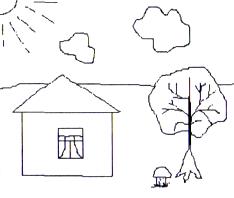 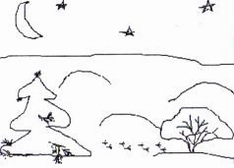 Покажите результат учителю Источник: Н.В. Макарова. Информатика. 5-6 кл. § 2.3. Создание компьютерного рисункаhttp://makarova.piter.com/